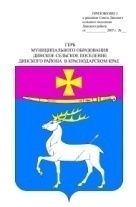 АДМИНИСТРАЦИЯ ДИНСКОГО СЕЛЬСКОГО ПОСЕЛЕНИЯДИНСКОГО РАЙОНАПОСТАНОВЛЕНИЕот 30.10.2020 										   № 561станица ДинскаяОб утверждении муниципальной программы«Противодействие коррупции в Динском сельском поселенииДинского района» на 2021 годВ соответствии с Федеральным законом РФ от 25.12.2008 № 273-ФЗ                 «О противодействии коррупции», Федеральным законом от 17.07.2009              № 172-ФЗ «Об антикоррупционной экспертизе нормативных правовых актов и проектов нормативных правовых актов», Законом Краснодарского края от 23.07.2009 № 1798-КЗ «О противодействии коррупции в Краснодарском крае», руководствуясь статьей 179 Бюджетного кодекса Российской Федерации Уставом Динского сельского поселения Динского района, постановлением администрации Динского сельского поселения Динского района от 26.08.2014 № 902 «Об утверждении Порядка принятия решения о разработке, формировании, реализации и оценке эффективности реализации муниципальных программ Динского сельского поселения Динского района», постановлением администрации Динского сельского поселения Динского района от 26.10.2020 № 540 «Об утверждении перечня муниципальных программ Динского сельского поселения Динского района на 2021 год»              п о с т а н о в л я ю:1. Утвердить муниципальную программу «Противодействие коррупции в Динском сельском поселении Динского района» на 2021 год                          (далее - программа) согласно приложению к настоящему постановлению.2. Общему отделу управления по правовым и общим вопросам администрации Динского сельского поселения Динского района (Стромилова): 2.1. Обеспечить государственную регистрацию муниципальной программы Динского сельского поселения Динского района «Противодействие коррупции в Динском сельском поселении Динского района» на 2021 год в федеральном государственном реестре документов стратегического планирования, созданном в государственной автоматизированной системе «Управление»;2.2. Разместить настоящее постановление на официальном Интернет-портале Динского сельского поселения Динского района www.dinskoeposelenie.ru.3. Финансово-экономическому отделу администрации Динского сельского поселения Динского района (Искорцева) предусмотреть финансирование мероприятий программы в бюджете Динского сельского поселения Динского района.4. Контроль за выполнением настоящего постановления оставляю за собой.5. Постановление вступает в силу с 01.01.2021. Глава Динского сельского поселения								В.А. ЛитвиновЛИСТ СОГЛАСОВАНИЯпроекта постановления администрации Динского сельского поселения Динского района от___________ № _____«Об утверждении муниципальной программы«Противодействие коррупции в Динском сельском поселенииДинского района на 2021 год»Проект подготовлен и внесен:Начальник общего отдела управления по правовым и общим вопросам					 Т.А. СтромиловаПроект согласован:Начальник организационно-правового отдела управления по правовым и общим вопросам					 С.В. ЛитвиненкоНачальник финансово-экономического отдела							     С.Г. ИскорцеваРуководитель МКУ«Централизованная бухгалтерияДинского сельского поселения»					               Р.П. КовальчукМУНИЦИПАЛЬНАЯ ПРОГРАММА«Противодействие коррупции в Динском сельском поселенииДинского района на 2021 год»ПАСПОРТмуниципальной программы «Противодействие коррупции в Динском сельском поселении Динского района на 2021 год»Характеристика текущего состояния и прогноз развития соответствующей сферы реализации муниципальной программы1.1. Коррупция как социально - политическое явление присуща всем государствам мира и различается лишь своими масштабами. В странах, которые недавно перешли к демократическим нормам общественного устройства, коррупция, нередко превращается в системное явление, являясь неизбежным следствием избыточного администрирования со стороны государства.Коррупция, подменяя публично-правовые решения и действия отношениями, основанными на удовлетворении в обход закона частных противоправных интересов, становится существенным тормозом экономического и социального развития, препятствует успешной реализации приоритетных национальных проектов.Ядро коррупции составляет взяточничество.  Наряду с взяточничеством коррупция имеет обширную периферию, включающую множество самых разнообразных деяний противоправного и аморального характера.В Российской Федерации коррупция представляет высокую общественную опасность, препятствует нормальному функционированию всех общественных механизмов, затрудняет проведение социальных преобразований и повышение эффективности национальной экономики, вызывает в российском обществе серьезную тревогу и недоверие к государственным институтам, создает негативный имидж России на международной арене и правомерно рассматривается как одна из угроз безопасности Российской Федерации.В связи с этим, разработка мер по противодействию коррупции в целях устранения её коренных причин, и реализация таких мер в контексте обеспечения развития страны в целом, становятся и настоятельной необходимостью.1.2. В Российской Федерации в основном сформированы и функционируют правовая и организационная основы противодействия коррупции. Основным документом, в сфере противодействия коррупции, является Федеральный закон от 25.12.2008 № 273-ФЗ «О противодействии коррупции», серьезный антикоррупционный потенциал заложен в Указе Президента Российской Федерации от 29.06.2018 № 378 «О национальном плане противодействия коррупции на 2018-2020 годы». Законом Краснодарского края от 23.07.2009 № 1798-КЗ «О противодействии коррупции в Краснодарском крае» определены основные направления региональной политики Краснодарского края в сфере противодействия коррупции.1.3. Основными направлениями государственной политики в сфере противодействия коррупции, в рамках реализации Национального плана по противодействию коррупции, являются:совершенствование системы запретов, ограничений и требований, установленных в целях противодействия коррупции;обеспечение единообразного применения законодательства Российской Федерации о противодействии коррупции в целях повышения эффективности механизмов предотвращения и урегулирования конфликта интересов;совершенствование мер по противодействию коррупции в сфере закупок товаров, работ, услуг для обеспечения государственных или муниципальных нужд и в сфере закупок товаров, работ, услуг отдельными видами юридических лиц;совершенствование предусмотренных Федеральным законом от 03.12.2012 № 230-ФЗ «О контроле за соответствием расходов лиц, замещающих государственные должности, и иных лиц их доходам» порядка осуществления контроля за расходами и механизма обращения в доход Российской Федерации имущества, в отношении которого не представлено сведений, подтверждающих его приобретение на законные доходы; обеспечение полноты и прозрачности представляемых сведений о доходах, расходах, об имуществе и обязательствах имущественного характера;повышение эффективности просветительских, образовательных и иных мероприятий, направленных на формирование антикоррупционного поведения государственных и муниципальных служащих, популяризацию в обществе антикоррупционных стандартов и развитие общественного правосознания;совершенствование мер по противодействию коррупции в сфере бизнеса, в том числе по защите субъектов предпринимательской деятельности от злоупотреблений служебным положением со стороны должностных лиц;систематизация и актуализация нормативно-правовой базы по вопросам противодействия коррупции, устранение пробелов и противоречий в правовом регулировании в области противодействия коррупции;повышение эффективности международного сотрудничества Российской Федерации в области противодействия коррупции, укрепление международного авторитета России.1.4. Борьба с коррупцией не сводима лишь к проведению разовых кратковременных компаний – она должна представлять систему разнонаправленных усилий, правильно рассчитанных не менее чем на среднесрочную перспективу. Планируя меры по противодействию коррупции в системе органов местного самоуправления исходить из следующих предпосылок:абсолютная ликвидация фактов проявления коррупции в краткосрочной перспективе мало реальна. важнейшим направлением борьбы с коррупцией является сокращение её предпосылок.противодействие коррупции достигает значимого успеха лишь при сотрудничестве с институтами гражданского общества.эффективность мер противодействия коррупции должна регулярно оцениваться, программа мер – дорабатываться с учетом меняющихся условий.Система мер по противодействию коррупции включает комплекс мероприятий, обеспечивающих согласованное применение правовых, организационных, профилактических и иных мер, направленных на выявление, предупреждение и пресечение коррупции, введение ответственности за совершение коррупционных правонарушений.Цели, задачи и целевые показатели, сроки и этапыреализации муниципальной программы»2.1. Основными целями программы являются:-создание системы по предупреждению коррупционных действий;-снижение уровня коррупции, её влияния на законность и эффективность бизнеса, деятельность муниципальных органов, на повседневную жизнь граждан на территории Динского сельского поселения Динского района;- обеспечение защиты прав и законных интересов граждан, общества и государства от проявлений коррупции.- снижение уровня коррупции при исполнении муниципальных функций и предоставлении муниципальных услугповышение уровня правовой культуры и стимулирование антикоррупционного поведения населения, формирование нетерпимости граждан к коррупционным действиям,2.2. Задачи программы:-внедрение практики проверки муниципальных правовых актов и проектов муниципальных правовых актов на коррупциогенность;-обеспечение координации и контроля деятельности органов местного самоуправления в сфере противодействия коррупции;-разработка рекомендаций и проектов муниципальных правовых актов, направленных на снижение уровня коррупции;-предупреждение коррупционных правонарушений;-устранение условий, порождающих коррупцию;-содействие доступу граждан и организаций к информации о фактах коррупции, в том числе путём освещения таких фактов в средствах массовой информации;- обеспечение открытости, здоровой конкуренции и объективности при размещении заказов на поставки товаров, выполнение работ, оказание услуг для муниципальных нужд;-формирование антикоррупционного общественного сознания, нетерпимости к проявлению коррупции. 2.3. В рамках реализации программных мероприятий необходимо достичь следующих целевых показателей:заседания комиссии по соблюдению требований к служебному поведению муниципальных служащих администрации Динского сельского поселения Динского района и урегулированию конфликта интересов - по каждому факту являющемуся основанием для проведения заседания комиссии по соблюдению требований к служебному поведению муниципальных служащих и урегулированию конфликта интересов;проведение антикоррупционной экспертизы муниципальных нормативных правовых актов и их проектов - 100% принимаемых администрацией Динского сельского поселения Динского района;организация проведения проверок по сообщениям средств массовой информации о фактах коррупции со стороны муниципальных служащих - 100% сообщений средств массовой информации о фактах коррупции со стороны муниципальных служащих;рассмотрение вопросов правоприменительной практики, по результатам вступивших в законную силу решений судов, арбитражных судов о признании недействительными ненормативных правовых актов, незаконными решений и действий (бездействия) администрации и должностных лиц в целях выработки и принятия мер по предупреждению и устранению причин выявленных нарушений - 100% вступивших в законную силу решений судов, арбитражных судов о признании недействительными ненормативных правовых актов, незаконными решений и действий (бездействия) администрации Динского сельского поселения Динского района;представление муниципальными служащими администрации Динского сельского поселения Динского района сведений о доходах, расходах, об имуществе и обязательствах имущественного характера - 100% фактической численности муниципальных служащих;организация работы «горячей линии» для приема сообщений о фактах коррупции, определение порядка рассмотрения поступающих сообщений о коррупционных проявлениях и сопровождение сервиса приема сообщений от жителей Динского сельского поселения Динского района о фактах коррупции на официальном Интернет-портале Динского сельского поселения Динского района - рассмотрение 100% поступивших сообщений о фактах коррупции среди муниципальных служащих администрации Динского сельского поселения Динского района.изготовление агитационного материала (листовка) не менее 200 штук.2.4. Реализация целевых программных мероприятий позволит:исключить коррупциогенные факторы из проектов муниципальных нормативных правовых актов администрации Динского сельского поселения Динского района, обеспечить полное соответствие муниципальных нормативных правовых актов требованиям антикоррупционного законодательства;создать условия для обеспечения открытости, здоровой конкуренции и объективности при осуществлении закупок товаров, работ, услуг для обеспечения муниципальных нужд;повысить профессиональный уровень муниципальных служащих в вопросах противодействия коррупции;сформировать систему открытости и доступности информации о деятельности администрации Динского сельского поселения Динского района при выработке и принятии решений по важнейшим вопросам жизнедеятельности населения;предупредить совершение муниципальными служащими коррупционных правонарушений;предотвратить коррупционные проявления при предоставлении муниципальных услуг;укрепить доверие граждан к органам местного самоуправления Динского сельского поселения Динского района;2.5. В результате реализации программы ожидается, что достигнутые результаты, в том числе укрепление доверия граждан и институтов гражданского общества к органам местного самоуправления, обеспечат поддержку деятельности органов местного самоуправления в сфере экономики, будут способствовать проведению социальных преобразований, укреплению местного самоуправления, повышению активности населения в решении вопросов местного значения.2.6. Этапы реализации программы не предусмотрены.Обоснование ресурсного обеспечения муниципальной программыРеализация программных мероприятий повлечет осуществление финансирования программы за счет средств бюджета поселения.С учетом возможностей бюджета объемы средств, направляемых на реализацию программы, уточняются при разработке проекта бюджета на соответствующий финансовый год.Сумма планируемых расходов за 2021 год составляет 5,0 тысяч рублей.Изготовление агитационного материала (тематических листовок) - мероприятие Программы, которое преследует цель – повышение уровня правовой культуры и стимулирование антикоррупционного поведения населения, формирование нетерпимости граждан к коррупционным действиям, а также выполнение задач по борьбе с коррупцией - осуществление антикоррупционной пропаганды и правового просвещения, вовлечение структур гражданского общества в реализацию антикоррупционной политики, создание механизма активного воздействия антикоррупционной направленности на общественное сознание.В рамках реализации Программы созданы условия для получения населением Динского сельского поселения в максимально доступном режиме информации о реализации муниципальной политики в сфере противодействия коррупции Динского сельского поселения Динского района, используя средства массовой информации, возможности сети Интернет, а также самый доступный способ получения информации для населения – печатное издание (листовка).Отображение в листовках информации, полученной по результатам анализа выполнения мероприятий Программы, детального анализа, поступивших в течение календарного года обращений граждан и юридических лиц по вопросам деятельности органов местного самоуправления способствует укреплению уровня доверия граждан к деятельности органов местного самоуправления Динского сельского поселения Динского района. 4. Методика оценки эффективности реализации муниципальной программы4.1. Оценка эффективности реализации муниципальной программы проводится ежегодно. Результаты оценки эффективности реализации муниципальной программы представляются ее координатором в составе ежегодного доклада о ходе реализации муниципальной программы и оценке эффективности ее реализации.4.2. Оценка эффективности реализации муниципальной программы осуществляется в два этапа.4.2.1. На первом этапе осуществляется оценка эффективности реализации основных мероприятий, входящих в состав муниципальной программы, и включает:оценку степени реализации основных мероприятий и достижения ожидаемых непосредственных результатов их реализации;оценку степени соответствия запланированному уровню расходов;оценку эффективности использования финансовых средств;оценку степени достижения целей и решения задач основных мероприятий, входящих в муниципальную программу (далее – оценка степени реализации основного мероприятия);4.2.2. На втором этапе осуществляется оценка эффективности реализации муниципальной программы в целом, включая оценку степени достижения целей и решения задач муниципальной программы.4.3. Степень реализации мероприятий оценивается для каждого основного мероприятия, как доля мероприятий выполненных в полном объеме по следующей формуле:СРм = Мв / М, где:                                           (1)СРм – степень реализации мероприятий;Мв- количество мероприятий, выполненных в полном объеме, из числа мероприятий, запланированных к реализации в отчетном году;М – общее количество мероприятий, запланированных к реализации в отчетном году.Мероприятие может считаться выполненным в полном объеме при достижении следующих результатов:мероприятие, результаты которого оцениваются на основании числовых (в абсолютных или относительных величинах) значений показателя непосредственного результата реализации мероприятия (далее – результат), считается выполненным в полном объеме, если фактически достигнутое его значение составляет не менее 95% от запланированного и не хуже, чем значение показателя результата, достигнутое в году, предшествующем отчетному, с учетом корректировки объемов финансирования по мероприятию;по иным мероприятиям результаты реализации могут оцениваться как достижение или не достижение качественного результата.4.4. Степень соответствия запланированному уровню расходов оценивается для каждого основного мероприятия как отношение фактически произведенных в отчетном году расходов на их реализацию к плановым значениям по следующей формуле:Ссуз = Зф / Зп, где:                                       (2)Ссуз – степень соответствия запланированному уровню расходов;Зф – фактические расходы на реализацию основного мероприятия в от-четном году;Зп- объемы финансовых средств, предусмотренные на реализацию соответствующего основного мероприятия на отчетный год в соответствии с действующей на момент проведения оценки эффективности реализации редакцией муниципальной программы.4.5.Эффективность использования финансовых средств рассчитывается для каждого основного мероприятия как отношение степени реализации мероприятий к степени соответствия запланированному уровню расходов по следующей формуле:Эис = СРм / Ссуз, где:                                     (3)Эис – эффективность использования финансовых средств;СРм – степень реализации мероприятий (1);Ссуз – степень соответствия запланированному уровню расходов (2).4.6. Для оценки степени достижения целей и решения задач (далее – степень реализации) основного мероприятия определяется степень достижения плановых значений каждого целевого показателя, характеризующего цели и задачи основного мероприятия.4.6.1. Степень достижения планового значения целевого показателя рассчитывается последующим формуле:СДп/ппз= ЗПп/Ф/ ЗПп/пп,                                   (4)СДп/ппз- степень достижения планового значения целевого показателя основного мероприятия;ЗПп/Ф- значение целевого показателя основного мероприятия фактически достигнутое на конец отчетного периода;ЗПп/пп- плановое значение целевого показателя основного мероприятия.4.6.2. Степень реализации основного мероприятия рассчитывается по формуле:СРп/п = (СДп/ппз1 + СДп/ппз2 + …+ СДп/ппзn)/n, где:                  (5)СРп/п- степень реализации основного мероприятия;СДп/ппз- степень достижения планового значения целевого показателя основного мероприятия (4);n – количество целевых показателей основного мероприятия.При использовании данной формулы в случаях, если СДп/ппз>1, его значение принимается равным 1.4.7. Эффективность реализации основного мероприятия оценивается в зависимости от значений оценки степени реализации основного мероприятия и оценки эффективности использования финансовых средств по следующей формуле:Эрп/п= СРп/п * Эис, где:                                    (6)Эрп/п- эффективность реализации основного мероприятия;СРп/п- степень реализации основного мероприятия (5);Эис – эффективность использования финансовых средств (3).Эффективность реализации основного мероприятия признается высокой в случае, если значение Эрп/п составляет не менее 0,90.Эффективность реализации основного мероприятия признается средней в случае, если значение Эрп/п составляет не менее 0,80.Эффективность реализации основного мероприятия признается удовлетворительной в случае, если значение Эрп/п составляет не менее 0,70.В остальных случаях эффективность реализации основного мероприятия признается неудовлетворительной.4.8. Для оценки степени достижения целей и решения задач (далее – степень реализации) муниципальной программы определяется степень достижения плановых значений каждого целевого показателя, характеризующего цели и задачи муниципальной программы.4.8.1. Степень достижения планового значения целевого показателя, характеризующего цели и задачи муниципальной программы, рассчитывается по следующим формулам:СДмппз = ЗПмпф / ЗПмпп,                                   (7)СДмппз – степень достижения планового значения целевого показателя, характеризующего цели и задачи муниципальной программы;ЗПмпф – значение целевого показателя, характеризующего цели и задачи муниципальной программы, фактически достигнутое на конец отчетного периода;ЗПмпп – плановое значение целевого показателя, характеризующего цели и задачи муниципальной программы.4.8.2. Степень реализации муниципальной программы рассчитывается по формуле:СРмп= (СДмппз1 + СДмппз2 + … + СДмппзm) / m, где:              (8)СРмп – степень реализации муниципальной программы;СДмппз – степень достижения планового значения целевого показателя, характеризующего цели и задачи муниципальной программы (7);m- количество целевых показателей, характеризующих цели и задачи муниципальной программы.При использовании данной формулы в случаях, если СДмппз>1, его значение принимается равным 1.4 .9. Эффективность реализации муниципальной программы оценивается) по следующей формуле:Эрмп= 0,5*СРмп + 0,5*(Эрп/п1*k1 + Эрп/п2*k2 + …+Эрп/пj*kj) / j, где:Эрмп – эффективность реализации муниципальной программы;СРмп – степень реализации муниципальной программы (8);Эрп/п- эффективность реализации основного мероприятия (6);k1, k2, …,kj – коэффициенты значимости основного мероприятия для достижения целей муниципальной программы, определяемый в методике оценки эффективности реализации муниципальной программы ее координатором. По умолчанию коэффициент значимости определяется по формуле:kj = Фj / Ф, где:Фj – объем фактических расходов (кассового исполнения) на реализацию j-того основного мероприятия в отчетном году;Ф – объем фактических расходов (кассового исполнения) на реализацию муниципальной программы;j – количество основных мероприятий.Эффективность реализации муниципальной программы признается высокой в случае, если значение Эрмп составляет не менее 0,90.Эффективность реализации муниципальной программы признается средней в случае, если значение Эрмп, составляет не менее 0,80.Эффективность реализации муниципальной программы признается удовлетворительной в случае, если значение Эрмп составляет не менее 0,70.В остальных случаях эффективность реализации муниципальной про-граммы признается неудовлетворительной.Механизм реализации муниципальной программыТекущее управление муниципальной программой осуществляет общий отдел управления по правовым и общим вопросам администрации Динского сельского поселения Динского района (далее - координатор муниципальной программы).Координатор муниципальной программы: обеспечивает разработку муниципальной программы, ее согласование с координаторами подпрограмм, участниками муниципальной программы;формирует структуру муниципальной программы и перечень координаторов подпрограмм, участников муниципальной программы;организует реализацию муниципальной программы, координацию деятельности координаторов подпрограмм, ведомственных целевых программ, участников муниципальной программы;разрабатывает в пределах своих полномочий проекты муниципальных правовых актов, необходимых для выполнения муниципальной программы;принимает решение о необходимости внесения в установленном порядке изменений в муниципальную программу;несет ответственность за достижение целевых показателей муниципальной программы;осуществляет подготовку предложений по объемам и источникам финансирования реализации муниципальной программы на основании предложений координаторов подпрограмм, участников муниципальной программы;участвует в привлечении средств федерального, краевого, районного бюджетов, бюджетов, иных средств для выполнения мероприятий муниципальной программы;разрабатывает формы отчетности для координаторов подпрограмм и участников муниципальной программы, необходимые для осуществления контроля за выполнением муниципальной программы, устанавливает сроки их предоставления;проводит мониторинг реализации муниципальной программы и анализ отчетности, представляемой координаторами подпрограмм и участниками муниципальной программы;представляет в финансово-экономический отдел отчетность, необходимую для осуществления контроля за реализацией муниципальной программы;ежегодно проводит оценку эффективности муниципальной программы;готовит ежегодный доклад о ходе реализации муниципальной программы и оценке эффективности ее реализации (далее – доклад о ходе реализации муниципальной программы);организует информационную и разъяснительную работу, направленную на освещение целей и задач муниципальной программы в печатных средствах массовой информации, на официальном сайте;обеспечивает размещение на официальном сайте утвержденной муниципальной программы в актуальной редакции, а также информации о ходе реализации и достигнутых результатах муниципальной программы;ежеквартально, до 25-го числа следующего за отчетным периодом (за исключением отчетного периода за год), представляет в финансово-экономический отдел администрации Динского сельского поселения Динского района отчетность об объемах финансирования и расходования средств на реализацию муниципальной программы в разрезе основных мероприятий согласно приложению № 8 к Порядку принятия решения о разработке, формирования, реализации и оценки эффективности реализации муниципальных программ Динского сельского поселения Динского района, утвержденного постановлением администрации Динского сельского поселения Динского района от 26.08.2014 № 902 «Об утверждении Порядка принятия решения о разработке, формирования, реализации и оценки эффективности реализации муниципальных программ Динского сельского поселения Динского района».В случае расхождений между плановыми значениями объемов финансирования координатором муниципальной программы проводится анализ факторов и указываются причины, повлиявшие на такие расхождения.Координатор муниципальной программы ежегодно, до 1 марта года, следующего за отчетным, направляет в финансово-экономический отдел администрации Динского сельского поселения Динского района доклад о ходе реализации  муниципальной программы.К докладу о ходе реализации муниципальной программы прилагаются отчеты о финансировании и расходовании средств на реализацию муниципальной программы и выполнении целевых показателей муниципальной программы и основных мероприятий по формам согласно приложениям №8, № 9 к Порядку принятия решения о разработке, формирования, реализации и оценки эффективности реализации муниципальных программ Динского сельского поселения Динского района, утвержденного постановлением администрации Динского сельского поселения Динского района от 26.08.2014 № 902 «Об утверждении Порядка принятия решения о разработке, формирования, реализации и оценки эффективности реализации муниципальных программ Динского сельского поселения Динского района».Контроль за ходом выполнения программы осуществляет администрация Динского сельского поселения Динского района.Начальник общего отдела управления по правовыми общим вопросам							          Т.А. СтромиловаЦЕЛИ, ЗАДАЧИ И ЦЕЛЕВЫЕ ПОКАЗАТЕЛИ МУНИЦИПАЛЬНОЙ ПРОГРАММЫ«Противодействие коррупции в Динском сельском поселении Динского района на 2021 год»Примечание: * - если целевой показатель определяется на основе данных государственного статистического наблюдения, присваивается статус «1» с указанием в сноске срока представления статистической информации;   - если целевой показатель рассчитывается по методике, утвержденной правовым актом Российской Федерации, Краснодарского края, муниципальными правовыми актами, присваивается статус «2» с указанием в сноске реквизитов соответствующего правового акта;   - если целевой показатель  рассчитывается по методике, включенной в состав муниципальной программы, присваивается статус «3».Начальник общего отдела управления по правовым и общим вопросам										        Т.А. СтромиловаПРИЛОЖЕНИЕ № 2к муниципальной программе «Противодействие коррупции в Динском сельском поселении Динского района» на 2021 годПеречень основных мероприятий муниципальной программы «Противодействие коррупции в Динском сельском поселении Динского района» на 2021 годНачальник общего отдела управления по правовым и общим вопросам										        Т.А. СтромиловаПРИЛОЖЕНИЕУТВЕРЖДЕНАпостановлением администрации Динского сельского поселенияДинского районаот ____________№ _______Координатор муниципальной ПрограммыКоординаторы подпрограмм муниципальной программыУчастники муниципальной программыПодпрограммы муниципальной программыВедомственные целевые программыобщий отдел управления по правовым и общим вопросам администрации Динского сельского поселения Динского районане предусмотреноотраслевые (функциональные) органы администрации Динского сельского поселения Динского районане предусмотреныне предусмотреныЦели муниципальной программы-создание системы по предупреждению коррупционных действий;-снижение уровня коррупции, её влияния на законность и эффективность бизнеса, деятельность муниципальных органов, на повседневную жизнь граждан на территории Динского сельского поселения Динского района;- обеспечение защиты прав и законных интересов граждан, общества и государства от проявлений коррупции;- снижение уровня коррупции при исполнении  муниципальных функций и предоставлении  муниципальных услуг;- повышение уровня правовой культуры и стимулирование антикоррупционного поведения населения, формирование нетерпимости граждан к коррупционным действиям.Задачи муниципальной программыПеречень целевых показателей муниципальной программы-внедрение практики проверки муниципальных правовых актов и проектов муниципальных правовых актов на коррупциогенность;-обеспечение координации и контроля деятельности органов местного самоуправления в сфере противодействия коррупции;-разработка рекомендаций и проектов муниципальных правовых актов, направленных на снижение уровня коррупции;-предупреждение коррупционных правонарушений;-устранение условий, порождающих коррупцию;-содействие доступу граждан и организаций к информации о фактах коррупции, в том числе путём освещения таких фактов в средствах массовой информации;- обеспечение открытости, здоровой конкуренции и объективности при размещении заказов на поставки товаров, выполнение работ, оказание услуг для муниципальных нужд;-формирование антикоррупционного общественного сознания, нетерпимости к проявлению коррупции. - осуществление мероприятий по противодействию коррупции в Динском сельском поселении Динского района; обеспечение защиты прав и законных интересов жителейЭтапы и сроки реализации муниципальной программы2021 годОбъёмы бюджетных ассигнований муниципальной программы 5,0 тыс. руб.Контроль за выполнением муниципальной программы- общий контроль за исполнением Программы осуществляется главой Динского сельского поселения Динского района;- в ходе исполнения Программы ежегодно уточняются механизм её реализации и состав исполнителей. Изготовление агитационных материалов2021 год 5,0общий отдел управления по правовым и общим вопросамместный бюджетПРИЛОЖЕНИЕ № 1к муниципальной программе «Противодействие коррупции в Динском сельском поселении  Динского района» на 2021 год№п/пНаименование целевого показателяЕдиницаизмеренияСтатус*Значение показателей№п/пНаименование целевого показателяЕдиницаизмеренияСтатус*2021год реализации123451.Муниципальная программа «Противодействие коррупции в Динском сельском поселенииДинского района на 2021 год»Муниципальная программа «Противодействие коррупции в Динском сельском поселенииДинского района на 2021 год»Муниципальная программа «Противодействие коррупции в Динском сельском поселенииДинского района на 2021 год»Муниципальная программа «Противодействие коррупции в Динском сельском поселенииДинского района на 2021 год»2.Основные мероприятияОсновные мероприятияОсновные мероприятияОсновные мероприятия2.1Основное мероприятие №1«Проведение мониторинга действующего законодательства с целью своевременного приведения муниципальных правовых актов в соответствие с действующим законодательством. Проведение антикоррупционной проверки муниципальных правовых актов и проектов муниципальных правовых актов. Принятие решений в спорных, сложных случаях о назначении антикоррупционной экспертизы муниципального правового акта, проекта муниципального правового акта»Основное мероприятие №1«Проведение мониторинга действующего законодательства с целью своевременного приведения муниципальных правовых актов в соответствие с действующим законодательством. Проведение антикоррупционной проверки муниципальных правовых актов и проектов муниципальных правовых актов. Принятие решений в спорных, сложных случаях о назначении антикоррупционной экспертизы муниципального правового акта, проекта муниципального правового акта»Основное мероприятие №1«Проведение мониторинга действующего законодательства с целью своевременного приведения муниципальных правовых актов в соответствие с действующим законодательством. Проведение антикоррупционной проверки муниципальных правовых актов и проектов муниципальных правовых актов. Принятие решений в спорных, сложных случаях о назначении антикоррупционной экспертизы муниципального правового акта, проекта муниципального правового акта»Основное мероприятие №1«Проведение мониторинга действующего законодательства с целью своевременного приведения муниципальных правовых актов в соответствие с действующим законодательством. Проведение антикоррупционной проверки муниципальных правовых актов и проектов муниципальных правовых актов. Принятие решений в спорных, сложных случаях о назначении антикоррупционной экспертизы муниципального правового акта, проекта муниципального правового акта»2.1.1Цель: предупреждение коррупционных действийЦель: предупреждение коррупционных действийЦель: предупреждение коррупционных действийЦель: предупреждение коррупционных действий2.1.2Задача: внедрение практики проверки муниципальных правовых актов и проектов муниципальных правовых актов на коррупциогенностьЗадача: внедрение практики проверки муниципальных правовых актов и проектов муниципальных правовых актов на коррупциогенностьЗадача: внедрение практики проверки муниципальных правовых актов и проектов муниципальных правовых актов на коррупциогенностьЗадача: внедрение практики проверки муниципальных правовых актов и проектов муниципальных правовых актов на коррупциогенность2.1.3Целевой показатель % 31002.2Основное мероприятие №2 «Информирование на официальном сайте администрации Динского сельского поселения о ходе реализации Программы о противодействии коррупции, о фактах коррупции и принятых по ним мерам, о мероприятиях по противодействию коррупции со стороны администрации и правоохранительных органов»2.2.1.Цель: защита прав и законных интересов граждан, общества и государства от проявлений коррупции 2.2.2.Задача: содействие доступу граждан и организаций к информации о фактах коррупции2.2.3Целевой показатель % 31002.3Основное мероприятие №3 «Организация и проведение «круглых столов» для информирования предпринимателей, общественных  объединений о ходе реализации Программы, путях решения проблем противодействия коррупции, для обобщения и распространения позитивного опыта антикоррупционного поведения среди субъектов предпринимательской деятельности»2.3.1Цель: предупреждение коррупционных действий2.3.12Задача: информирование предпринимателей о ходе реализации Программы, обсуждение проблем противодействия коррупции, мер по предупреждению коррупционных правонарушений2.3.3Целевой показатель % 31002.4Основное мероприятие №4 «Проведение выборного и конкурсного замещения муниципальных должностей в соответствии с Федеральным законом от 2 марта 2007 г. № 25-ФЗ «О муниципальной службе в Российской Федерации», законом Краснодарского края от 08.06.2007 г. №1244-КЗ «О муниципальной службе в Краснодарском крае»2.4.1Цель: укрепление доверия граждан2.4.2Задача: доступность к поступлению на муниципальную службу2.4.3Целевой показатель % 31002.5Основное мероприятие №5 Организация и проведение заседаний аттестационных комиссий для постоянного соответствия лиц, замещающих должности муниципальной службы квалификационным требованиям2.5.1Цель: Недопущение протекционизма при замещении должностей муниципальной службы2.5.2.Задача: формирование кадрового состава, не склонного к коррупционным действиям 2.5.3.Целевой показатель% 31002.6Основное мероприятие №6 Проведение регулярных проверок деятельности муниципальных служащих на предмет соблюдения норм, запретов и требований к служебному поведению служащего, установленных законодательством о муниципальной службе2.6.1Цель: Формирование у служащих представления о несовместимости муниципальной службы с коррупционными правонарушениями2.6.2Задача: создание условий, исключающих возможность коррупционного поведения2.6.3Целевой показатель% 31002.7Основное мероприятие №7 Размещение сведений о решениях по кадровым вопросам в средствах массовой информации, официальном сайте муниципального образования2.7.1.Цель: Формирование у служащих представления о несовместимости муниципальной службы с коррупционными правонарушениями2.7.2.Задача: обеспечение системы прозрачности при принятии решений по кадровым вопросам2.7.3Целевой показатель% 31002.8Основное мероприятие №8 Анализ обращений граждан и юридических лиц по вопросам деятельности органов местного самоуправления с целью выявления сфер деятельности с повышенным риском коррупции, коррупционных проявлений среди муниципальных служащих2.8.1.Цель: Выявление сфер деятельности органов исполнительной власти с повышенным риском коррупции2.8.2.Задача: создание условий, исключающих возможность коррупционного поведения2.8.3.Целевой показатель% 31002.9Основное мероприятие №9 Проведение совещаний, заседаний рабочих групп с целью анализа факторов, создающих условия для возможных коррупционных проявлений в сферах деятельности органов местного самоуправления с повышенным риском коррупции, а также для прогноза схем коррупционных действий, подготовка рекомендаций по совершенствованию коррупционных механизмов2.9.1Цель: Подготовка методической базы для профилактических мероприятий антикоррупционной направленности2.9.2.Задача: создание условий, исключающих возможность коррупционного поведения2.9.3.Целевой показатель% 31002.10Основное мероприятие №10 Направление информации в правоохранительные органы о совершении коррупционных правонарушений, влекущих уголовную и административную ответственность муниципальными служащими2.10.1.Цель: Повышение ответственности должностных лиц2.10.2.Задача: создание условий, исключающих возможность коррупционного поведения2.10.3.Целевой показатель% 31002.11Основное мероприятие №11 Мониторинг применения административных регламентов исполнения муниципальных функций (предоставления муниципальных услуг) в соответствии с утвержденной методикой2.11.1Цель: защита прав и законных интересов граждан, общества и государства от проявлений коррупции 2.11.1Задача: содействие доступу граждан и организаций в предоставлении муниципальных услуг2.11.1Целевой показатель% 31002.12Основное мероприятие №12 Проведение заседаний комиссии по соблюдению требований к служебному поведению муниципальных служащих органов местного самоуправления Динского сельского поселения и урегулированию конфликта интересов Осуществление контроля выявления случаев несоблюдения лицами, замещающими должности муниципальной службы, требований о предотвращении или урегулировании конфликта интересов2.12.1.Цель: Обеспечение соблюдения муниципальными служащими ограничений и запретов, требований о предотвращении или урегулировании конфликта интересов, а также в обеспечении исполнения ими обязанностей2.12.2.Задача: Соблюдение требований, установленных Федеральным законом от 25 декабря 2008 года № 273-ФЗ «О противодействии коррупции»2.12.3.Целевой показатель% 31002.13Основное мероприятие №13 Проведение для муниципальных служащих обучающих семинаров и повышение квалификации по вопросам противодействия коррупции, обеспечение профессиональной переподготовки и повышения квалификации муниципальных служащих по антикоррупционной тематике2.13.1.Цель: Устранение условий для совершения действий коррупционного характера в органах местного самоуправления2.13.2.Задача: повышение квалификации муниципальных служащих2.13.3.Целевой показатель% 31002.14Основное мероприятие №14 Изготовление и распространение агитационных материалов антикоррупционного информирования, просвещения, обучения, воспитания населения Динского сельского поселения Динского района2.14.1.Цель: Формирование антикоррупционного общественного сознания, нетерпимости к проявлению коррупции2.14.2.Задача: антикоррупционное просвещение населения2.14.3.Целевой показатель% 31002.15Основное мероприятие №15 Осуществление контроля за выполнением муниципальными служащими обязанности сообщать в случаях, установленных федеральными законами, о получении ими подарков в связи с их должностным положением или в связи с исполнением ими служебных обязанностей Осуществление контроля за выполнением муниципальными служащими обязанности сообщать в случаях, установленных федеральными законами, о получении ими подарков в связи с их должностным положением или в связи с исполнением ими служебных обязанностей2.15.1.Цель: Создание условий, исключающих возможность коррупционного поведения2.15.2.Задача: соблюдение запретов, ограничений и требований, установленных в целях противодействия коррупции2.15.3.Целевой показатель% 31002.16Основное мероприятие №16 Анализ деятельности в сфере закупок товаров, работ и услуг для муниципальных нужд, обеспечение систематического и надлежащего контроля за выполнением условий муниципальных контрактов2.16.1.Цель: защиты прав и законных интересов граждан, общества и государства от проявлений коррупции 2.16.2.Задача: Создание условий, исключающих возможность коррупционного поведения2.16.3.Целевой показатель % 31002.17Основное мероприятие №17 Проверка в установленном законодательством порядке достоверности и полноты сведений о доходах, расходах, об имуществе и обязательствах имущественного характера, представляемых муниципальными служащими2.17.1.Цель: Совершенствование механизмов контроля расходов и обращения в доход государства имущества, в отношении которого не представлено сведений2.17.2.Задача: предоставление достоверных сведений имущественного характера2.17.3.Целевой показатель% 31002.18Основное мероприятие №18 Обеспечение работы Совета по противодействию коррупции в сфере деятельности администрации Динского сельского поселения Динского района2.18.1.Цель: Недопущение протекционизма при замещении должностей муниципальной службы, формирование кадрового состава, не склонного к коррупционным действиям, выявление сфер деятельности органов исполнительной власти с повышенным риском коррупции, повышение ответственности должностных лиц,2.18.2.Задача: Создание условий, исключающих возможность коррупционного поведения2.18.3.Целевой показатель% 31002.19Основное мероприятие №19 Обеспечение информирования населения через СМИ Динского района об использовании средств местного бюджета2.19.1.Цель: Информирование общественности через средства массовой информации2.19.2.Задача: Обеспечение доступности информации об использовании средств местного бюджета2.19.3.Целевой показатель% 31002.20Основное мероприятие №20 Создание и ведение резерва кадров на замещение должностей муниципальной службы2.20.1.Цель: Недопущение протекционизма при замещении муниципальной службы2.20.2.Задача: обеспечение системы прозрачности при принятии решений по кадровым вопросам2.20.3.Целевой показатель % 3100№п/пНаименование мероприятияИсточник финансированияОбъем финансирования (тыс. руб.)Непосредственный результат реализации мероприятияУчастник муниципальной программы, ответственный за исполнение1234561Основное мероприятие:Проведение мониторинга действующего законодательства с целью своевременного приведения муниципальных правовых актов в соответствие с действующим законодательством. Проведение антикоррупционной проверки муниципальных правовых  актов и проектов муниципальных правовых актов. Принятие решений в спорных, сложных случаях о назначении антикоррупционной экспертизы муниципального правового акта, проекта муниципального правового акта.без финансирования0Устранение коррупциогенных факторов в муниципальных правовых актах и проектах муниципальных правовых  актов.Администрация Динского сельского поселения Динского района:-организационно-правовой отдел управления по правовым и общим вопросам;-отраслевые (функциональные) органы.2Информирование на официальном сайте администрации Динского сельского поселения о ходе реализации Программы о противодействии коррупции, о фактах коррупции и принятых по ним мерам, о мероприятиях по противодействию коррупции со стороны администрации и правоохранительных органовбез финансирования0содействие доступу граждан и организаций к информации о фактах коррупцииАдминистрация Динского сельского поселения Динского района:-общий отдел управления по правовым и общим вопросам.3Организация и проведение «круглых столов» для информирования предпринимателей, общественных  объединений о ходе реализации Программы, путях решения проблем противодействия коррупции, для обобщения и распространения позитивного опыта антикоррупционного поведения среди субъектов предпринимательской деятельностибез финансирования0Информирование населения, обсуждение проблем противодействия коррупции, мер по предупреждению коррупционных правонарушений, обобщение и распространение позитивного опыта антикоррупционного поведения среди субъектов предпринимательской деятельности.Администрация Динского сельского поселения Динского района:-заместитель главы по земельным и имущественным отношениям, ЖКХ, транспорту и связи;-отдел по социальным вопросам и потребительской сфере;-общий отдел управления по правовым и общим вопросам.4Проведение выборного и конкурсного замещения должностей муниципальной службы в соответствии с Федеральным законом от 2 марта 2007 г. №25-ФЗ «О муниципальной службе в Российской Федерации», законом Краснодарского края от 08.06.2007 г. №1244-КЗ «О муниципальной службе в Краснодарском крае»без финансирования0Укрепление доверия гражданского общества к органам местного самоуправления, доступность к поступлению на муниципальную службу.Администрация Динского сельского поселения Динского района:-общий отдел управления по правовым и общим вопросам.5Организация и проведение заседаний аттестационных комиссий для постоянного соответствия лиц, замещающих должности муниципальной службы квалификационным требованиямбез финансирования0Недопущение протекционизма при замещении должностей муниципальной службы, формирование кадрового состава, не склонного к коррупционным действиям.Администрация Динского сельского поселения Динского района:-общий отдел управления по правовым и общим вопросам.6Проведение регулярных проверок деятельности муниципальных служащих на предмет соблюдения норм, запретов и требований к служебному поведению служащего, установленных законодательством о муниципальной службе.без финансирования0Формирование у служащих представления о несовместимости муниципальной службы с коррупционными правонарушениями.Администрация Динского сельского поселения Динского района:-общий отдел управления по правовым и общим вопросам;-отраслевые (функциональные) органы.7Размещение сведений о решениях по кадровым вопросам в средствах массовой информации, официальном сайте муниципального образованиябез финансирования0Обеспечение системы прозрачности при принятии решений по кадровым вопросамАдминистрация Динского сельского поселения Динского района:-общий отдел управления по правовым и общим вопросам.8Анализ обращений граждан и юридических лиц по вопросам деятельности органов местного самоуправления с целью выявления сфер деятельности с повышенным риском коррупции, коррупционных проявлений среди муниципальных служащих.без финансирования0Выявление сфер деятельности органов исполнительной власти с повышенным риском коррупцииАдминистрация Динского сельского поселения Динского района:-общий отдел управления по правовым и общим вопросам.9Проведение совещаний, заседаний рабочих групп с целью анализа факторов, создающих условия для возможных коррупционных проявлений, а также для прогноза схем коррупционных действий, подготовка рекомендаций по совершенствованию коррупционных механизмов.без финансирования0Подготовка методической базы для профилактических мероприятий  антикоррупционной направленностиАдминистрация Динского сельского поселения Динского района:-общий отдел управления по правовым и общим вопросам.10Направление информации в правоохранительные органы о совершении коррупционных правонарушений, влекущих уголовную и административную ответственность муниципальными служащимибез финансирования0Устранение условий для совершения действий коррупционного характера в органах местного самоуправленияАдминистрация Динского сельского поселения Динского района:-общий отдел управления по правовым и общим вопросам.11Мониторинг применения административных регламентов исполнения муниципальных функций (предоставления муниципальных услуг) в соответствии с утвержденной методикойбез финансирования0защита прав и законных интересов граждан, общества и государства от проявлений коррупции, содействие доступу граждан и организаций в предоставлении муниципальных услугАдминистрация Динского сельского поселения Динского района:-организационно-правовой отдел управления по правовым и общим вопросам;-отраслевые (функциональные) органы.12Проведение заседаний комиссии по соблюдению требований к служебному поведению муниципальных служащих органов местного самоуправления Динского сельского поселения и урегулированию конфликта интересов. Осуществление контроля выявления случаев несоблюдения лицами, замещающими должности муниципальной службы, требований о предотвращении или урегулировании конфликта интересовбез финансирования0Обеспечение соблюдения муниципальными служащими ограничений и запретов, требований о предотвращении или урегулировании конфликта интересовАдминистрация Динского сельского поселения Динского района:-общий отдел управления по правовым и общим вопросам.13Проведение для муниципальных служащих обучающих семинаров и повышение квалификации по вопросам противодействия коррупции, обеспечение профессиональной переподготовки и повышения квалификации муниципальных служащих по антикоррупционной тематикебез финансирования0Знание служащими  Федерального закона от 25 декабря 2008 года № 273-ФЗ "О противодействии коррупции", других федеральных законовАдминистрация Динского сельского поселения Динского района:-общий отдел управления по правовым и общим вопросам;-отраслевые (функциональные) органы.14Изготовление агитационных материаловместный бюджет**5,0Формирование антикоррупционного общественного сознания, нетерпимости к появлению коррупции, изготовление и распространение агитационных материалов антикоррупционного информирования, просвещения, обучения, воспитания населения Динского сельского поселения Динского района в количестве не менее 200 штук, с охватом 50% населения Динского сельского поселения Динского района посредством размещения тематических листовок на социально-значимых объектах Администрация Динского сельского поселения Динского района:-общий отдел управления по правовым и общим вопросам.15Осуществление контроля за выполнением муниципальными служащими обязанности сообщать в случаях, установленных федеральными законами, о получении ими подарков в связи с их должностным положением или в связи с исполнением ими служебных обязанностей Осуществление контроля за выполнением муниципальными служащими обязанности сообщать в случаях, установленных федеральными законами, о получении ими подарков в связи с их должностным положением или в связи с исполнением ими служебных обязанностейбез финансирования0Устранение условий для совершения действий коррупционного характера в органах местного самоуправленияАдминистрация Динского сельского поселения Динского района:-общий отдел управления по правовым и общим вопросам;-отраслевые (функциональные) органы.16Анализ деятельности в сфере закупок товаров, работ и услуг для муниципальных нужд, обеспечение систематического и надлежащего контроля за выполнением условий муниципальных контрактовбез финансирования0Повышение ответственности должностных лицАдминистрация Динского сельского поселения Динского района:-заместитель главы администрации по земельным и имущественным отношениям, ЖКХ, транспорту и связи;-отдел по вопросам ЖКХ, транспорта и связи;-финансово-экономический отдел.17Проверка достоверности и полноты сведений, предоставляемых гражданами, претендующими на замещение должностей муниципальной службы, а также сведений о доходах, имуществе и обязательствах имущественного характера, предоставляемых муниципальными служащими, соблюдения ими ограничений и запретов, требований о предотвращении и урегулировании конфликта интересовбез финансирования0Недопущение протекционизма при замещении должностей муниципальной службы, формирование кадрового состава, не склонного к коррупционным действиям, выявление сфер деятельности органов исполнительной власти с повышенным риском коррупции, повышение ответственности должностных лицАдминистрация Динского сельского поселения Динского района:-общий отдел управления по правовым и общим вопросам.18Обеспечение работы Совета по противодействию коррупции в сфере деятельности администрации Динского сельского поселения Динского районабез финансирования0Недопущение протекционизма при замещении должностей муниципальной службы, формирование кадрового состава, не склонного к коррупционным действиям, выявление сфер деятельности органов исполнительной власти с повышенным риском коррупции, повышение ответственности должностных лиц,Администрация Динского сельского поселения Динского района:-общий отдел управления по правовым и общим вопросам.19Обеспечение информирования населения через СМИ Динского района об использовании средств местного бюджетабез финансирования0Информирование общественности через средства массовой информацииАдминистрация Динского сельского поселения Динского района:финансово-экономический отдел.20Создание и ведение резерва кадров на замещение должностей муниципальной службыбез финансирования0Недопущение протекционизма при замещении муниципальной службыАдминистрация Динского сельского поселения Динского района:-общий отдел управления по правовым и общим вопросам.